ZÁKLADNÍ ŠKOLA A MATEŘSKÁ ŠKOLA T. G. MASARYKA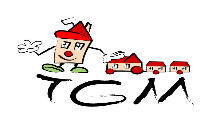 nám. Českého povstání 6 / 511, Praha 6, 161 00, tel. 235 301 766Žádost o prodloužení povinné školní docházkydle § 55 odst. 1 zákona č. 561/2004 Sb. o předškolním, základním, středním, vyšším odborném a jiném vzdělávání (školský zákon)Zákonný zástupce žákaPříjmení, jméno ………………………. …………………………………………………….Adresa trvalého pobytu ……………………………………………………………………...Žádám o prodloužení povinné školní docházky žáka/žákyně……………………………………………..., nar. ………………………. třída……………Odůvodnění:……………………………………………………………………………………………………………………………………………………………………………………………………………………………………………………………………………………………………….V ……………………… dne …………………………Podpis zákonných zástupců:……………………………………….      			……………………………………Vyjádření školy:Po posouzení důvodů uvedených v žádosti a na základě dosavadních výsledků vzdělávání žáka povoluji pokračování v základním vzdělávání.V Praze dne ………………………..			……………………………………								        Mgr. Dana Hudečková									ředitelka škol